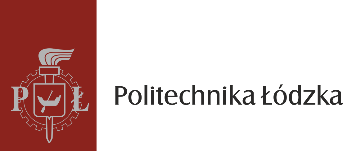 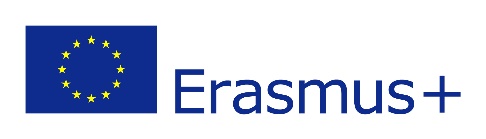 Informacja o projekcie składanym przez Jednostkę Politechniki Łódzkiej w konkursie Erasmus+
(prosimy o wypełnienie w j. polskim lub j. angielskim)Informacja o projekcie składanym przez Jednostkę Politechniki Łódzkiej w konkursie Erasmus+
(prosimy o wypełnienie w j. polskim lub j. angielskim)Konkurs 
(rodzaj konkursu, rok, np. Strategic Partnership, 2018)Tytuł projektuInstytucja Koordynująca projektInstytucje partnerskie 
w projekcieKrótki opis projektu 
(cele, działania, planowane rezultaty)Zakres udziału PŁ w projekcieCałkowity budżet projektuUdział PŁ w budżecieZespół projektowy 
na PŁ
(imię nazwisko, jednostka PŁ)Osoba do kontaktu na PŁ